Предложение по внесению изменений в Правила землепользования и застройки Жуковского сельского поселения Дубовского района Ростовской области Пояснительная записка Ростов-на-Дону2016 г.Предложение по внесению изменений в Правила землепользования и застройки Жуковского сельского поселения Дубовского района Ростовской области Пояснительная записка Директор								Т.Г.МорозоваЗаместитель директора по производственной работе                                                                          Л.В.Рудьг. Ростов-на-Дону2016 г.Перечень материалов, откорректированных в составе данного проектаСодержание пояснительной запискиОБЩИЕ ПОЛОЖЕНИЯ "Предложение по внесению изменений в Правила землепользования и застройки Жуковского сельского поселения Дубовского района Ростовской области" разработан в соответствии с действующим федеральным градостроительным законодательством на основании:муниципального контракта № 645/16  от 18 июля 2016г. на разработку проектной документации;заявка Администрации Жуковского сельского поселения Дубовского района Ростовской области №187 от 11.07.2016г.;постановление администрации Жуковского сельского поселения Дубовского района Ростовской области №108 от 28 октября 2015г. "Об утверждении проекта планировки территории земельного участка на территории муниципального образования "Жуковское сельское поселение"".в соответствии с:Генеральным планом Жуковского сельского поселения, разработанным ГАУ РО  "Институт градостроительства" в 2011 году;Предложением по внесению изменений в генеральный план Жуковского сельского  поселения, разработанным ГАУ РО "РНИиПИ градостроительсва" в 2016 году;Правилами землепользования и застройки Жуковского сельского поселения, разработанными ГАУ РО  "Институт градостроительства" в 2011 годуГрадостроительным кодексом РФ №109-ФЗ от 29.12.2004 г;Земельным кодексом РФ №136-ФЗ от 25.10.2001 г.; «Нормативами градостроительного проектирования городских округов и поселений Ростовской области», утвержденными Приказом министерства территориального развития, архитектуры и градостроительства области от 06.03.2013 г. № 25;Областным законом Ростовской области от 26.12.2007г. №853-ЗС « О градостроительной деятельности в Ростовской области»СП 42.13330.2011 «Градостроительство. Планировка и застройка городских и сельских поселений»;СанПиН 2.2.1/2.1.1.1200-03 «Санитарно-защитные зоны и санитарная классификация предприятий, сооружений и иных объектов»;и другими нормативными правовыми актами государственной власти и Ростовской области; требованиями технических регламентов."Предложение по внесению изменений в Правила землепользования и застройки Жуковского сельского поселения Дубовского района Ростовской области» разработан на материалах формата dwg «Правила землепользования и застройки Жуковского сельского поселения Дубовского района Ростовской области» (муниципальный контракт №75 от 25.07.2011г.), выполненного ГАУ РО "Институт градостроительства" в 2011 году. 2. ВНЕСЕНИЕ ИЗМЕНЕНИЙ В «ПРАВИЛА ЗЕМЛЕПОЛЬЗОВАНИЯ И ЗАСТРОЙКИ ЖУКОВСКОГО СЕЛЬСКОГО ПОСЕЛЕНИЯ»В материалы проекта «Правила землепользования и застройки Жуковского сельского поселения Дубовского района Ростовской области» (муниципальный контракт №75 от 25.07.2011г.) внесены изменению в соответствии с заявкой Администрации Жуковского сельского поселения Дубовского района Ростовской области №187 от 11.07.2016г. 2.1 Перечень изменений в чертежи проекта«Правила землепользования и застройки Жуковского сельского поселения Дубовского района Ростовской области»Земельный участок (кадастровый № участка: 61:09:0600002:1012, площадь участка: 856 980 кв.м) исключен из зоны СХ-1 (Зона сельскохозяйственных угодий) и включен в зону И (Зона инженерно-технического обеспечения).Статья 24. Зона инженерно-технического обеспечения (И)1. Основные виды и параметры разрешённого использования земельных участков и объектов капитально строительства2. Вспомогательные виды и параметры разрешённого использования земельных участков и объектов капитального строительства3. Условно разрешённые виды и параметры использования земельных участков и объектов капитального строительства: нет.3. ИСХОДНЫЕ ДАННЫЕ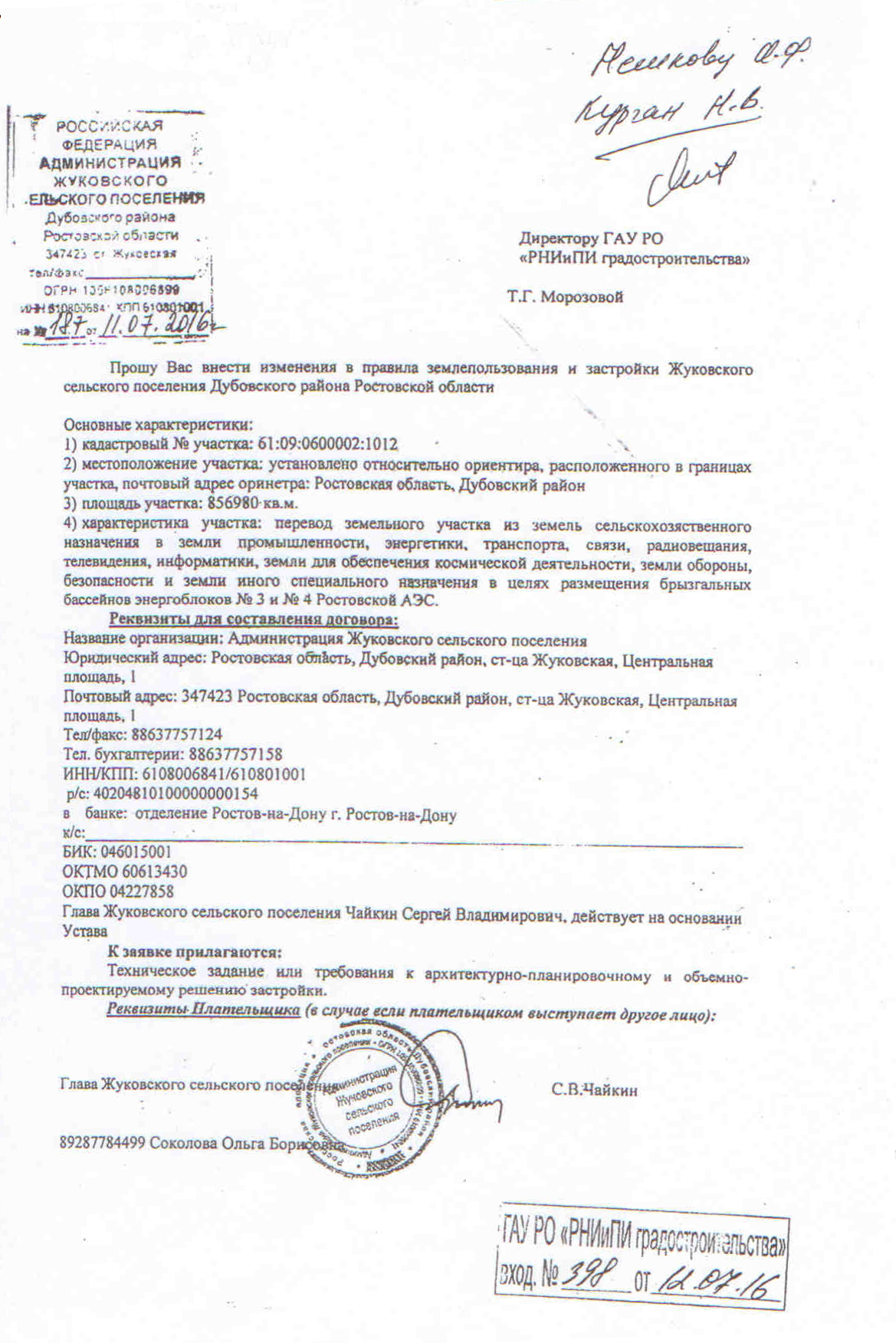 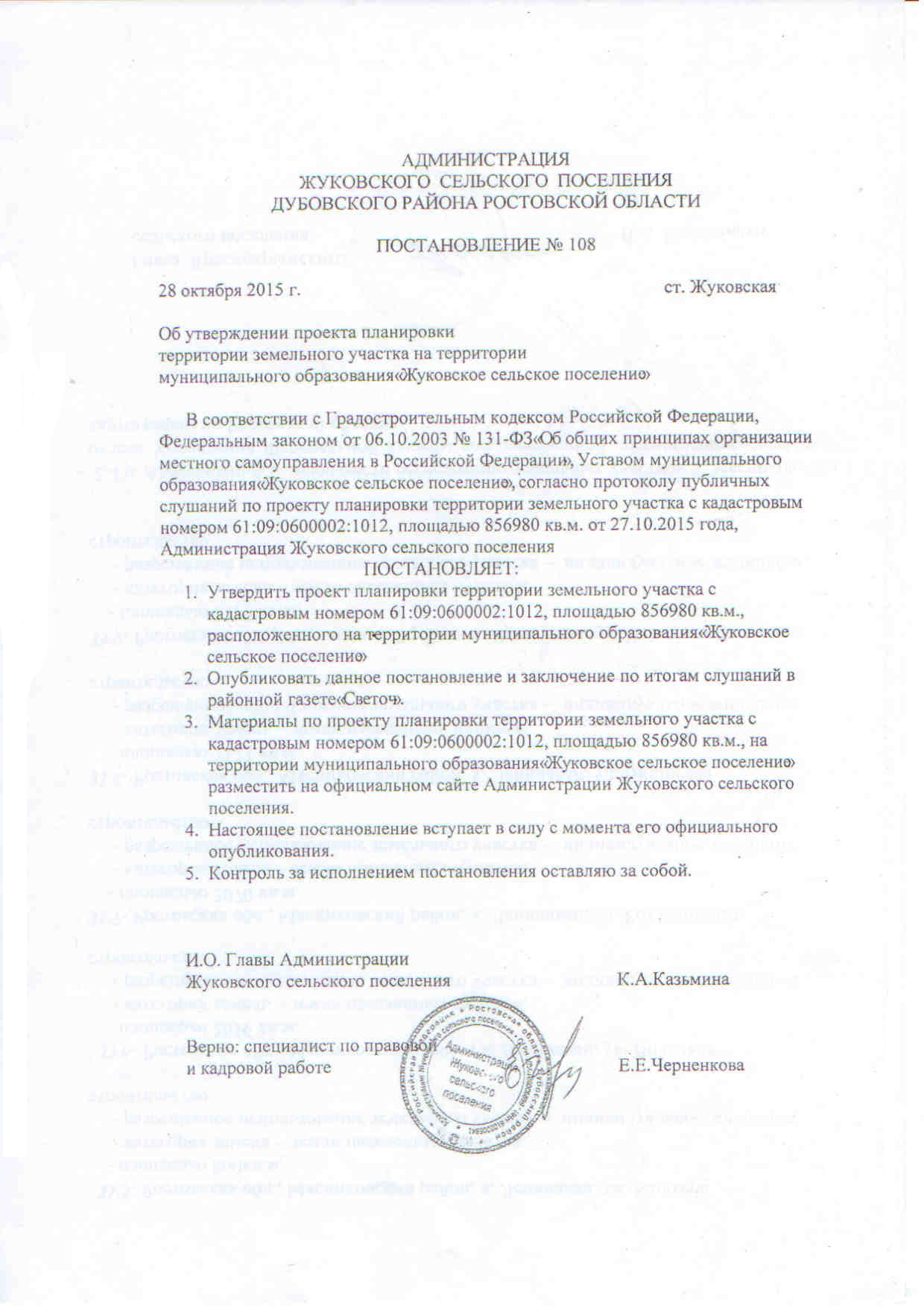 Муниципальный контракт - №645/16                                              от 18 июля 2016г.Арх.№ - 311/2-16-ПЗЗ(к) - ПЗОбозначение документаНаименованиедокументаВид выдачи заказчику311/2-16-ПЗЗ(к) - ПЗПояснительная записка."Предложение по внесению изменений в Правила землепользования и застройки Жуковского сельского поселения Дубовского района Ростовской области"Сшив8 листов.Файл на CD-диске.311/2-16-ПЗЗ(к) - 1Карта градостроительного зонирования и границ зон с особыми условиями использования территории Жуковского сельского поселения     М 1:25 000Чертеж.Файл на CD-диске.№№ разделовНаименование разделов пояснительной запискистр.1.Общее положение 42.Внесению изменений в "Правила землепользования и застройки Жуковского сельского поселения Дубовского района Ростовской области".52.1Перечень изменений в чертежи проекта "Правила землепользования и застройки Жуковского сельского поселения Дубовского района Ростовской области".53.Исходные данные6ВИДЫ ИСПОЛЬЗОВАНИЯПАРАМЕТРЫ РАЗРЕШЕННОГО ИСПОЛЬЗОВАНИЯОСОБЫЕ УСЛОВИЯ РЕАЛИЗАЦИИ РЕГЛАМЕНТАОбъекты инженерно-технического обеспечения 1. Не устанавливаются1. Строительство осуществлять в соответствии со строительными нормами, правилами и техническими регламентамиВИДЫ ИСПОЛЬЗОВАНИЯПАРАМЕТРЫ РАЗРЕШЕННОГО ИСПОЛЬЗОВАНИЯОСОБЫЕ УСЛОВИЯ РЕАЛИЗАЦИИ РЕГЛАМЕНТААвтостоянки.1. Не устанавливаютсяРасчет стоянок автомобилей предусмотреть в соответствии со ст.10-11 части II настоящих Правил